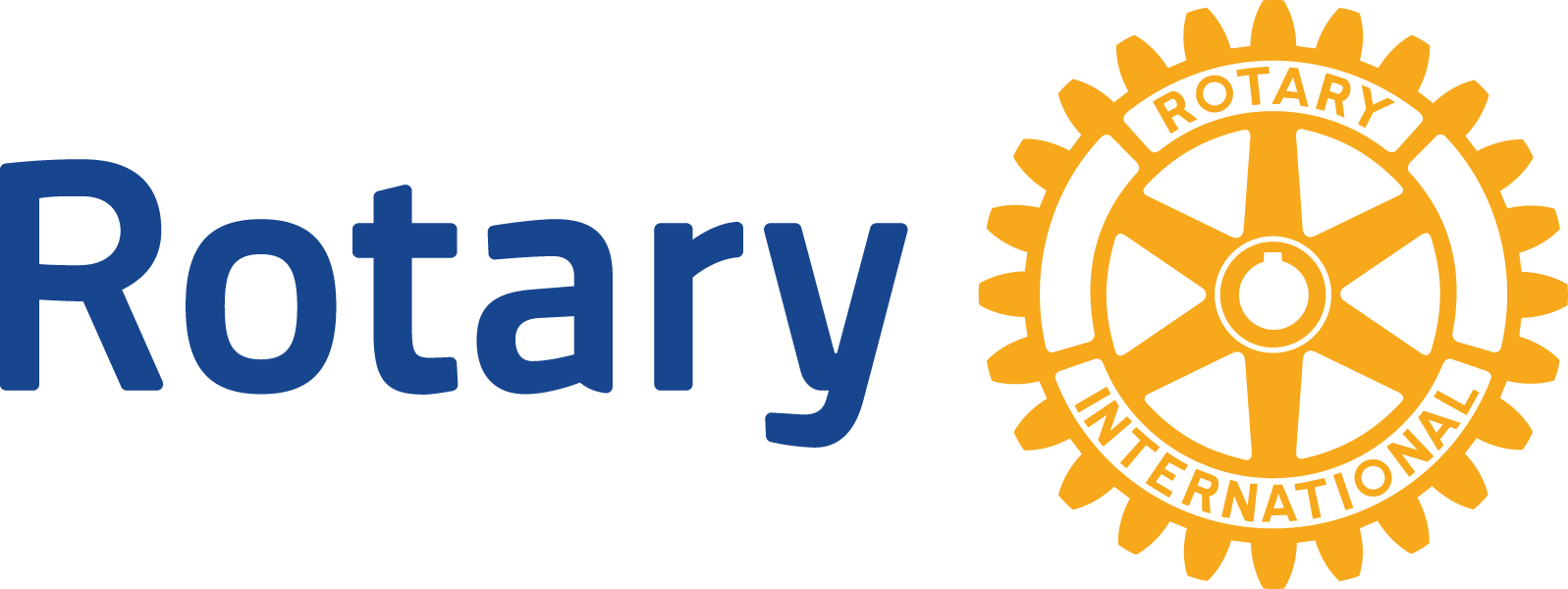 国際ロータリー第２７２０　区　各ロータリークラブ会長・幹事様２０１５年４月７日国際ロータリー第２７２０地区ガバナー　　小山　康直　　　　　　　　　　　　　　地区研修リーダー　　本田　光曠　ＲＬＩ地区代表　　木下　光一ＲＬＩ委員長　　中川　貴夫RLI	（ロータリー・リーダーシップ研究会）パートⅠの開催ご案内拝啓春暖の候、貴クラブにおかれましては、ますます御隆盛にてクラブ運営や奉仕活動に励んでいらっしゃること、心よりお慶び申し上げます。お陰さまでここに 第　２７２０地　区　　RLI パートⅠの開催準備が整いましたのでご案内申し上げます。 ＲＬＩ（ロータリー・リーダーシップ研究会）は、世界中の多く の地区が取り入れている、多地区合同の草の根プログラムとなっております。 会員ひとり一人がリーダーシップ意識を高めることにより、一層ロータリー精神を理解でき、クラブ内での快活な語り合いを通して自己研鑽し、クラブ活性に結びつけるためのプログラムです。 ロータリアン自身が積極的に意識向上をはかり、お互いを尊重しあうリーダーとして切磋琢磨し、地道な学び合いの環境構築を志しております。 クラブ会長におかれましては、今年度のクラブ研修リーダー、会長 、幹事と会長エレクト、次年度幹事予定者、クラブ研修リーダー、地区委員及び希望者の方々を、RLI に参加できますようにご案内をお願い申し上げます。なお、昨年の１０月に開催いたしました、クラブ研修リーダー育成セミナー修了者の方も同様のご案内と致します。ＲＬＩ はパートⅡ（次年度開催予定）・パートⅢ（次年度開催予定）の ３ パート全て ６ セッシ ョンに参加することが基本であります。 改めてロータリー情報を認識し合い、新しい気付きを習得 し、ロータリー精神の語り合いを通して真の友愛を深めて頂けることを切に願っております。多くの方のご参加をお待ちしておりますが、会場の部屋数等制限がございますので、早めに参加登録の手続きをお願いいたします。敬具定  員：  　　各クラブ３名形  式： 　　　少人数（１５名以内）でのディスカッションを５０分間で　６ セッション　行います 対  象：  　　今年度のクラブ研修リーダー、会長 、幹事　　　　　　　　　会長エレクト、次年度幹事予定者、クラブ研修リーダー、　　　　　　　　　地区委員及び希望者　　　　　　　　　＊ただし１クラブ３名までとしてくださいパートⅠ参加費：  ３，０００円/1 会員（参加者テキスト・昼食・飲料含む） お申込み先：　ガバナー事務所　ＦＡＸ　０９６-３５５-２７２０お願い・参加申し込みと参加費振込の締切は ５月 ７ 日とさせて頂きます。・振込はクラブ単位でまとめて締切日までに送金を、お願いいたします。　＊送金先　　　　熊本銀行　下通支店　普通預金　３０３８４８２　　　　RI２７２０ガバナー事務所　事務局長　永田壮一・５月２５日までの取消しについてはご返金いたします。それ以降についてのご返金についてはお応え致しかねますので、予めご了承ください。※パートⅠのセッション説明パートⅠでのディスカッション内容は、６セッション（科目）ありテーマは次の通りです 内  容：  ＲＬＩ研修プログラム・ｾｯｼｮﾝ １  リーダーシップの本質をつかむ・ｾｯｼｮﾝ ２ 私のロータリー世界・ｾｯｼｮﾝ ３  会員を引き込む・ｾｯｼｮﾝ ４  私たちの財団・ｾｯｼｮﾝ ５  倫理―職業奉仕・ｾｯｼｮﾝ ６  奉仕プロジェクト　　　　　　送付先　　ＦＡＸ：０９６-３５５-２７２０　　E-Mail　ri2720gof@eos.ocn.ne.jp２０１５年	月	日申し込み	第	グループ	ＲＣ  会長名 	  ＲＬＩパートⅠ に、下記会員が参加します。クラブ事務局 TEL	FAX	メールアドレスＲＬＩパートⅠに参加の会員　　　　　　参加希望日はいずれかに○を付けてください↓※参加者の皆様に「研修プログラム内容」をお伝えする為「このご案内」をコピーしてお渡しください。※不明な点がございましたら中川委員長にお問い合わせください。日  時： 　２０１５年 ５月 ３０日（土）　　受付　９：００  開会 ９：３０～１７：００　　　　場　所：　　　　アスパル富合（熊本市南区富合町清藤４００　電話：０９６-３５７-４５８０）日　時：　　２０１５年５月３１日（日）　　受付　９：００  開会 ９：３０～１７：００場　所：　　　　大分高校（大分市明野高尾１-６-１　電話：０９７-５５１-１１０１）　　　　　　　　氏名（ふりがな）ローマ字（修了書記載）会員在籍年数年 ヶ月主な経験委員会と役職備考参加希望日５／３０５／３１氏名（ふりがな）ローマ字（修了書記載）会員在籍年数年 ヶ月主な経験委員会と役職備考参加希望日５／３０５／３１氏名（ふりがな）ローマ字（修了書記載）会員在籍年数年 ヶ月主な経験委員会と役職備考参加希望日５／３０５／３１・中川　貴夫　人吉RC（熊本第６G）０９０-４３５２-３３６１